Фото с открытого урока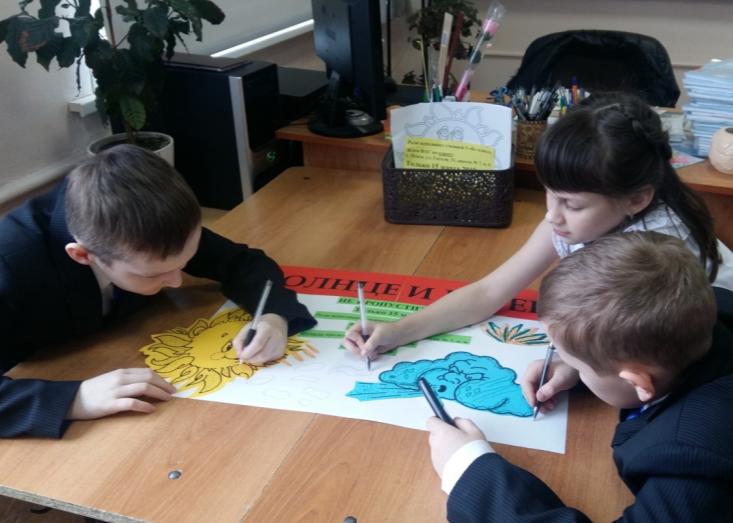 Создание афиши к спектаклю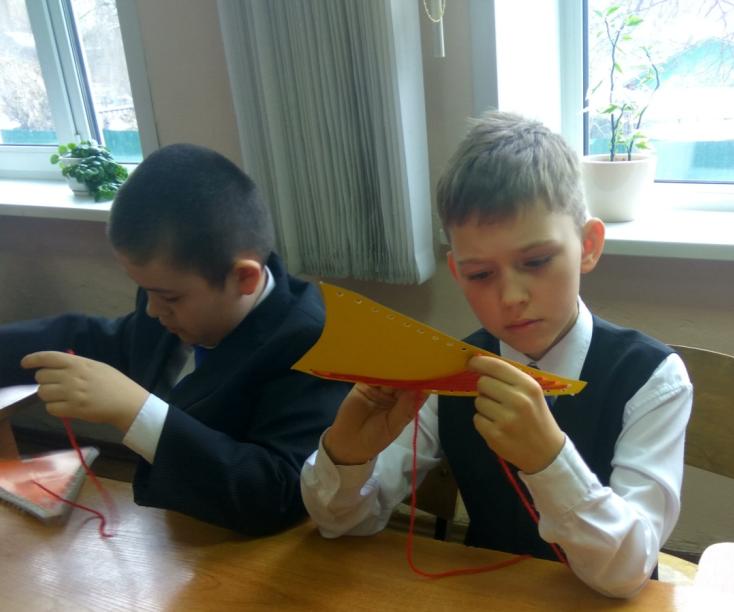 Работа над декорациями к спектаклю в технике «изонить»Создание костюмов главных героев спектакля «Солнце и Ветер»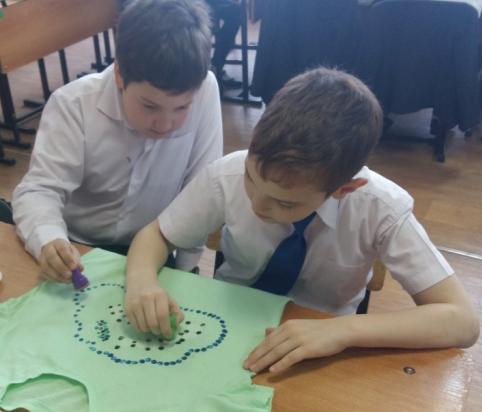 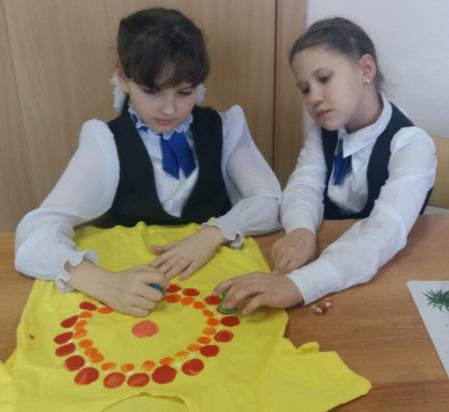 («точечная роспись» по ткани)Украшение масок для героев спектакля в технике «зендудлинг»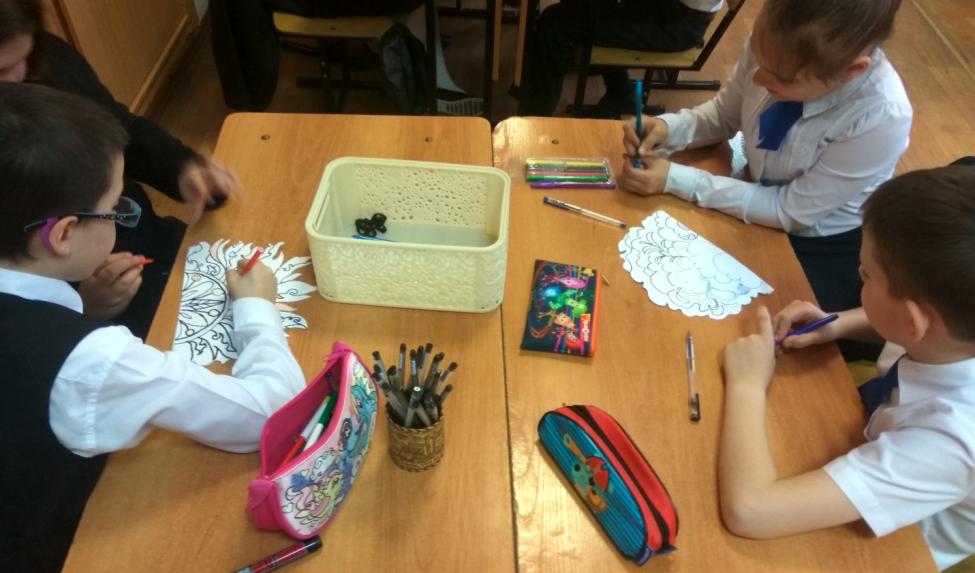 Фото спектакля «Солнце и Ветер»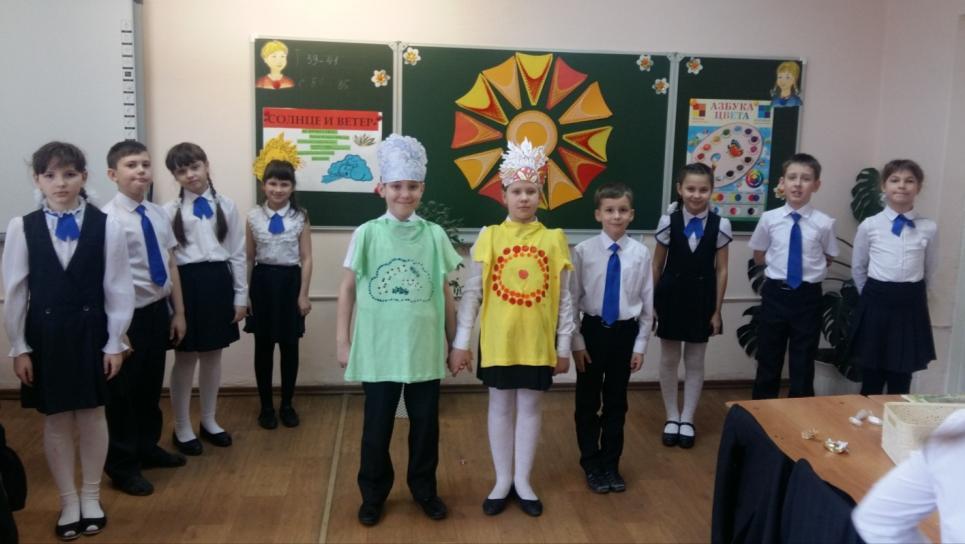 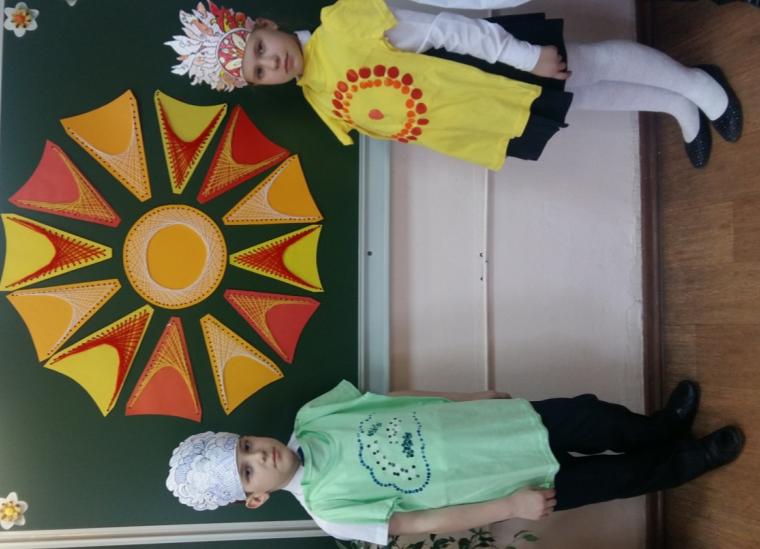 